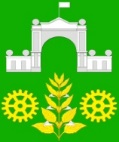 АДМИНИСТРАЦИИ  ВИМОВСКОГО СЕЛЬСКОГО ПОСЕЛЕНИЯУСТЬ-ЛАБИНСКОГО РАЙОНАР А С П О Р Я Ж Е Н И Еот 28 ноября 2016 г.  			 			                       № 96-рп. ВимовецО мерах по обеспечению безопасности людей на водных объектахв зимний период и в период льдообразования на территории Вимовского сельского поселения Усть–Лабинского районаВо исполнение Решения КЧС и ПБ Усть-Лабинского района №29 от 22.11.2016 г., в целях проведения профилактических мероприятий по обеспечению безопасности людей на водных объектах, охране их жизни и здоровья в зимний период 2016-2017 годов, предупреждения случаев гибели людей, связанных с нарушением мер безопасности на льду на территории Вимовского сельского поселения Усть-Лабинского района:     1. Рекомендовать:     а) руководителям всех форм собственности расположенных на территории Вимовского сельского поселения Усть-Лабинского района активизировать профилактическую работу в своих коллективах и развернуть широкую пропаганду правил безопасного поведения людей на водных объектах зимой;     б) директорам МБОУ СОШ № 16 (Олейниковой Н.В.), МБОУ СОШ №17(Петровой Л.А.), и.о. заведующей МБДОУ №30 (Свистуновой О.М.), заведующей МБДОУ №31(Сергеенко Ж.В.) организовать занятия с сотрудниками и детьми по изучению правил поведения на воде, ознакомлению с приемами спасения тонущих и оказанию первой медицинской помощи;     в) организовать информирование населения о мерах безопасного поведения людей на водных объектах зимой с привлечением квартальных комитетов.     2. Назначить Кириченко П.А. (водопользователя, имеющего в аренде водоем в п. Южном), ответственным лицом за изготовление и установку предупреждающих аншлагов о запрете выезда автотранспорта и выхода граждан на лед, плакатов с описанием основных требований мер безопасности при нахождении вблизи водоемов и на льду.     3. Определить перечень возможных мест выхода людей на лед (п. Южный ул. Комсомольская).     4. Ответственность за обеспечение безопасности людей на водных объектах в зимний период оставляю за собой.     5. Общему отделу администрации Вимовского сельского поселения Усть-Лабинского района (Бухальцова) разместить настоящее распоряжение в сети «Интернет» на официальном сайте Вимовского сельского поселения Усть-Лабинского района;     6. Контроль за выполнением настоящего распоряжения возложить на главу Вимовского сельского поселения Усть-Лабинского района Е.В. Марушкова.     7. Распоряжение вступает в силу со дня подписания. Глава Вимовского сельского поселенияУсть-Лабинского района                                                              Е.В.Марушков 